СОБРАНИЕ ПРЕДСТАВИТЕЛЕЙ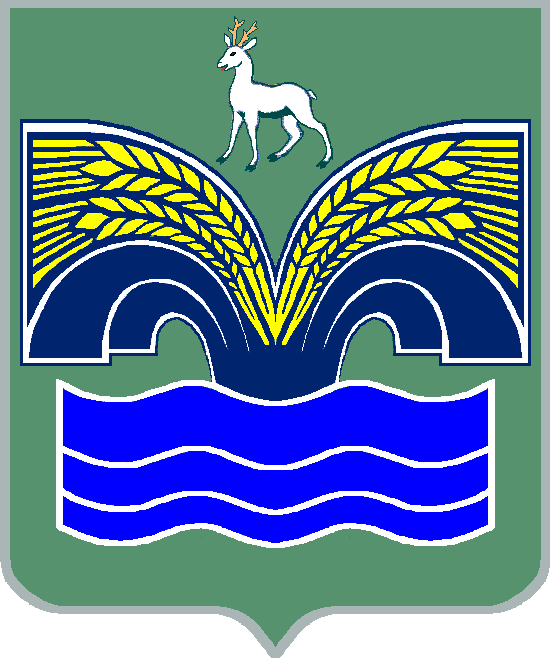 ГОРОДСКОГО ПОСЕЛЕНИЯ МИРНЫЙМУНИЦИПАЛЬНОГО РАЙОНА КРАСНОЯРСКИЙСАМАРСКОЙ ОБЛАСТИТРЕТЬЕГО СОЗЫВАРЕШЕНИЕ от 21 марта 2019 года № 15Об одобрении проекта Соглашения о передаче осуществления части полномочий по созданию условий для обеспечения жителей поселения услугами связи в части проведения ремонта помещения отделения почтовой связи в п.г.т. Мирный по ул. Комсомольской, д. 2, находящегося в муниципальной собственности, арендуемого ФГУП «Почта России» В соответствии с частью 4 статьи 15 Федерального закона от 06.10.2003 № 131-ФЗ «Об общих принципах организации местного самоуправления в Российской Федерации», статьей 9 Устава городского поселения Мирный муниципального района Красноярский Самарской области, Собрание представителей городского поселения Мирный муниципального района Красноярский Самарской области РЕШИЛО:1. Одобрить проект Соглашения между Администрацией городского поселения Мирный муниципального района Красноярский Самарской области и Администрацией муниципального района Красноярский Самарской области, о передаче осуществления части полномочий по созданию условий для обеспечения жителей поселения услугами связи в части проведения ремонта помещения отделения почтовой связи в п.г.т. Мирный по ул. Комсомольской, д. 2, находящегося в муниципальной собственности, арендуемого ФГУП «Почта России».2. Поручить Главе городского поселения Мирный муниципального района Красноярский Самарской области И.А. Иголкиной заключить указанное Соглашение с исполняющего обязанности Главы муниципального района Красноярский Самарской области Д.В. Домниным.3. Опубликовать настоящее решение в газете «Красноярский вестник».4. Настоящее решение вступает в силу со дня его официального опубликования. Председатель Собрания представителей городского поселения Мирный муниципального района Красноярский Самарской области _______________ И.В. АйзятоваГлава городского поселения Мирныймуниципального районаКрасноярский Самарской области_________________ И.А. Иголкина